																					BIJLAGE 1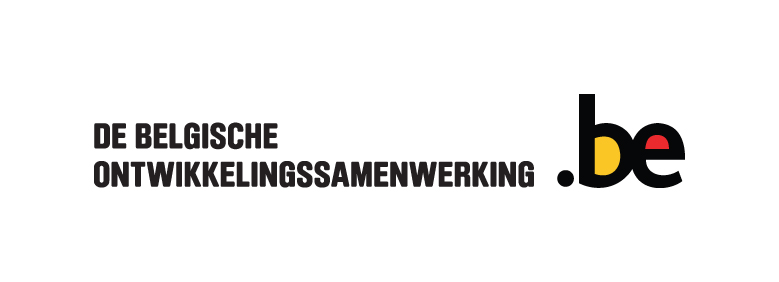 ADMINISTRATIEVE FICHE Verplicht in te vullen voor elke categorie. Voor de technische fiche, vul de bijlage in die overeenkomt met de categorie.ProjectCategorieBudgetGegevens aanvragerTitel van het project Omcirkel de categorie die van toepassing isCAT 1 – Fictie- of animatieproductie, docufictieCAT 2 – Documentaire  CAT 3 – Tv-serie CAT 4 – Tv-evenement CAT 5 – Promotie van een film met het oog op distributie/uitzending op ruime schaalCAT 6 – Videospel, serious gameCAT 7 – Digitale mediaEerste uitzending/vertoning voorzien op datum:Totaalbudget van de productieTotale financiële steun gevraagd aan de DGD (basisbedrag + boni, exclusief BTW)Naam organisatieRechtsvormNaam wettelijke vertegenwoordigerAdres maatschappelijke zetelContactpersoonVast toestel + gsm-nummer van contactpersoonMail van contactpersoonProjectrekeningnummer